Big 3 Warm Up 03/01 (2nd set of Big 3 Warm Ups due today)Word of the Day:PermanentDefinition: continuing or enduring without marked change in status or condition or placeExample Sentence:   Think twice about writing in permanent marker or getting a tattoo because both are just about impossible to erase.Please write a sentence using the word of the day.  Underline the word of the day in your sentence.World History/Government Trivia:What is the most common first name for a president or some variation of it?Picture Response: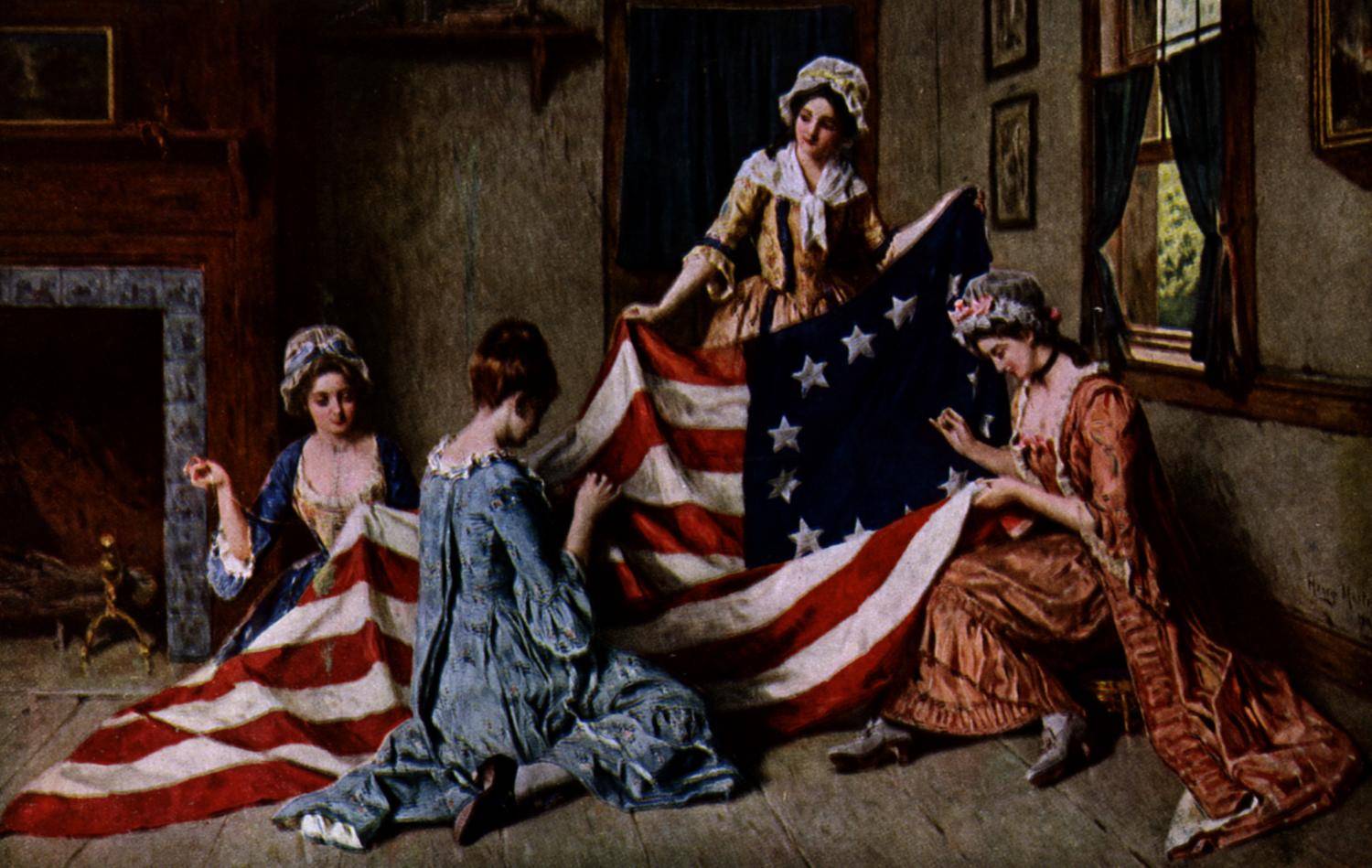 (In order: James Madison, James Monroe, James Polk, James Buchanan, James Garfield, Jimmy Carter) James